NHTI Fitness Classes Registration/Liability Form: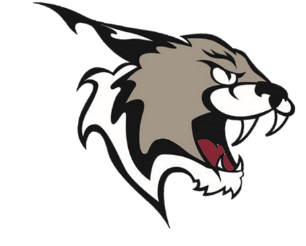 Spring 2022 STUDENTS ARE FREE – JUST NEED TO SIGN A WAIVER___ ($112/ $8 per class/14 classes) Total Body Fit!  (Thursdays/12:15– 1:00 p.m.) January 27 through May 5, 2022 / GYM or MPR (SC 102)…starting in GYM              (No class March 17)STAFF AND FACULTY - Please bring all payments to the Bursar’s Office and then this waiver to the Wellness Center office. Checks should be made payable to NHTI – Concord’s Community College.*** If you would like to attend class by class and be billed at the end for all classes attended – please feel free to do so. This may be easier taking into consideration cancellations along the way as well.___Student	___Faculty	___StaffI, ____________________________________ hereby register to participate in the NHTI Fitness Classes.  I assume all liability for personal or property damage or loss, which may result from my voluntary participation in the program.I understand that as a participant in any physical activity and exercise program there are inherent risks, and I assume full responsibility for my voluntary participation.I understand and agree that in case of a medical emergency, staff, volunteers and the instructor(s) may contact 911 on my behalf. Further, I understand that I am financially responsible for such action taken on my behalf.I/we absolve the State of New Hampshire, NHTI – Concord’s Community College, its staff and volunteers and the instructor(s) associated with the program from any and all liability which may occur as a result of my participation.___________________________	    ___________Print Name			                 		 Date_____________________________  _______________________	_________ Signature                                                 		  Email					Phone